 Bestellformular für Zustandsdiagramme LieferadresseName, Vorname:		___________________________________Firma:				___________________________________Straße:				___________________________________PLZ, Ort:			___________________________________E-Mail:				___________________________________Telefon (für Rücksprachen):	___________________________________Die Rechnung mit den Kontodaten für die Überweisung wird Ihnen per E-Mail zugesendet.
___________		_____________________________
 Datum                                  		UnterschriftBitte senden Sie das ausgefüllte Formular - als E-Mail-Anhang an  info@thermofluidprop.com oder- als Fax an  +49-3222-1095810 oder- per Post an  KCE-ThermoFluidProperties UG, Wallotstr. 3, 01307 Dresden, Germany.KCE-ThermoFluidProperties UG
Prof. Dr.-Ing. Hans-Joachim Kretzschmar
Wallotstraße 3
01307 Dresden, Germany
E-Mail: info@thermofluidprop.com
Tel.: + 49-351-27597860Tel. mobil: +49-172-7914607Fax: +49-3222-1095810Gedruckte Diagramme (A2)AnzahlGerolltGefaltet A4Preis inkl. MwSt.Preis inkl. MwSt.Mollier h,s-Diagramm für Wasserdampf        Preis pro Diagramm: EUR 4,80 inkl. MwSt. zzgl. VersandEUREURT,s-Diagramm für Wasser           Preis pro Diagramm: EUR 4,80 inkl. MwSt. zzgl. VersandEUREURLog(p),h-Diagramm für Wasser          Preis pro Diagramm: EUR 4,80 inkl. MwSt. zzgl. VersandEUREURMollier h,x-Diagramm für feuchte Luft          Preis pro Diagramm: EUR 4,80 inkl. MwSt. zzgl. VersandEUREURh,s-Diagramm für trockene Luft          Preis pro Diagramm: EUR 4,80 inkl. MwSt. zzgl. VersandEUREURT,s-Diagramm für trockene Luft          Preis pro Diagramm: EUR 4,80 inkl. MwSt. zzgl. VersandEUREURLog(p),h-Diagramm für trockene Luft          Preis pro Diagramm: EUR 4,80 inkl. MwSt. zzgl. VersandEUREURLog(p),h-Diagramm für Ammoniak (NH3)          Preis pro Diagramm: EUR 4,80 inkl. MwSt. zzgl. VersandEUREURLog(p),h-Diagramm für Propan (C3H8)          Preis pro Diagramm: EUR 4,80 inkl. MwSt. zzgl. VersandEUREURLog(p),h-Diagramm für Isobutan (Iso-C4H10)          Preis pro Diagramm: EUR 4,80 inkl. MwSt. zzgl. VersandEUREURLog(p),h-Diagramm für n-Butan  (n-C4H10)          Preis pro Diagramm: EUR 4,80 inkl. MwSt. zzgl. VersandEUREURh,ξ-Diagramm für Ammoniak/Wasser-Gemische           Preis pro Diagramm: EUR 4,80 inkl. MwSt. zzgl. VersandEUREURh,ξ-Diagramm für Wasser/Lithiumbromid-Gemische          Preis pro Diagramm: EUR 4,80 inkl. MwSt. zzgl. VersandEUREURPreise für VersandVersandkosten DE
inkl. MwSt.Versandkosten EU
inkl. MwSt.Versandkosten EU
inkl. MwSt.Diagramme gerollt pro Paket (Inhalt max.100 Stück)10,00 EUR20,00 EURDiagramme gefaltet pro 10er-Paket (Inhalt max.10 Stück)3,50 EUR  6,00 EURDiagramme gefaltet pro 20er-Paket (Inhalt max.20 Stück)4,50 EUR  7,00 EURVersandkostenVersandkostenDiagramme gefaltet pro 50er-Paket (Inhalt max.50 Stück)7,00 EUR13,00 EURinkl. MwSt.inkl. MwSt.Diagramme gefaltet pro 100er-Paket (Inhalt max.100 Stück)10,00 EUR20,00 EUREUREURVersand weltweit - Preis auf AnfrageVersand weltweit - Preis auf AnfrageVersand weltweit - Preis auf AnfragePreis für gedruckte Diagramme inkl. Versand und MwSt.Preis für gedruckte Diagramme inkl. Versand und MwSt.Preis für gedruckte Diagramme inkl. Versand und MwSt.Preis für gedruckte Diagramme inkl. Versand und MwSt.Preis für gedruckte Diagramme inkl. Versand und MwSt.EURDiagramme als PDFAnzahlPreis inkl. MwSt.Preis inkl. MwSt.Mollier h,s-Diagramm für Wasserdampf      Einzelnutzerlizenz: Preis pro Diagramm: EUR 5,00 inkl. MwSt.EUREURT,s-Diagramm für WasserEinzelnutzerlizenz: Preis pro Diagramm: EUR 5,00 inkl. MwSt.EUREURLog(p),h-Diagramm für WasserEinzelnutzerlizenz: Preis pro Diagramm: EUR 5,00 inkl. MwSt.EUREURMollier h,x-Diagramm für feuchte LuftEinzelnutzerlizenz: Preis pro Diagramm: EUR 5,00 inkl. MwSt.EUREURh,s-Diagramm für trockene LuftEinzelnutzerlizenz: Preis pro Diagramm: EUR 5,00 inkl. MwSt.EUREURT,s-Diagramm für trockene LuftEinzelnutzerlizenz: Preis pro Diagramm: EUR 5,00 inkl. MwSt.EUREURLog(p),h-Diagramm für trockene Luft       Einzelnutzerlizenz: Preis pro Diagramm: EUR 5,00 inkl. MwSt.EUREURLog(p),h-Diagramm für Ammoniak (NH3)        Einzelnutzerlizenz: Preis pro Diagramm: EUR 5,00 inkl. MwSt.EUREURLog(p),h-Diagramm für Propan (C3H8)Einzelnutzerlizenz: Preis pro Diagramm: EUR 5,00 inkl. MwSt.EUREURLog(p),h-Diagramm für Isobutan (Iso-C4H10)Einzelnutzerlizenz: Preis pro Diagramm: EUR 5,00 inkl. MwSt.EUREURLog(p),h-Diagramm für n-Butan  (n-C4H10)Einzelnutzerlizenz: Preis pro Diagramm: EUR 5,00 inkl. MwSt.EUREURh,ξ-Diagramm für Ammoniak/Wasser-Gemische Einzelnutzerlizenz: Preis pro Diagramm: EUR 5,00 inkl. MwSt.EUREURh,ξ-Diagramm für Wasser/Lithiumbromid-GemischeEinzelnutzerlizenz: Preis pro Diagramm: EUR 5,00 inkl. MwSt.EUREURDiagramm als PDF - Kostenfreier Versand per E-MailPreis für Diagramme als PDF inkl. MwSt.Preis für Diagramme als PDF inkl. MwSt.Preis für Diagramme als PDF inkl. MwSt.Preis für Diagramme als PDF inkl. MwSt.Preis für Diagramme als PDF inkl. MwSt.EURGesamtpreis für gedruckte Diagramme, Versand und PDFs inkl. MwSt.Gesamtpreis für gedruckte Diagramme, Versand und PDFs inkl. MwSt.Gesamtpreis für gedruckte Diagramme, Versand und PDFs inkl. MwSt.Gesamtpreis für gedruckte Diagramme, Versand und PDFs inkl. MwSt.Gesamtpreis für gedruckte Diagramme, Versand und PDFs inkl. MwSt.EUR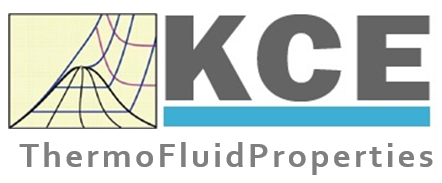 